                                                          ФОНДОЦЕНОЧНЫХ СРЕДСТВ                       по учебному предмету:        Литературное чтение                         Классы:     3Паспорт фонда оценочных средств по  предмету «Литературное чтение» 3 класс                                                                                  Фонд оценочных процедур по литературному чтению 3 классОсобенности организации контроля по чтению. Текущий контроль по чтению проходит на каждом уроке в виде индивидуального или фронтального устного опроса: чтение текста, пересказ содержания произведения (полно, кратко, выборочно), выразительное чтение наизусть или с листа. Осуществляется на материале изучаемых программных произведений в основном в устной форме. Возможны и письменные работы - небольшие по объему (ответы на вопросы, описание героя или события), а также самостоятельные работы с книгой, иллюстрациями и оглавлением. Целесообразно для этого использовать и тестовые задания типа "закончи предложение", "найди правильный ответ", "найди ошибку" и т.п. Промежуточный тематический контроль проводится после изучения определенной темы и может проходить как в устной, так и в письменной форме. Письменная работа также может быть проведена в виде тестовых заданий, построенных с учетом предмета чтения. Итоговый контроль по проверке чтения вслух проводится индивидуально. Для проверки подбираются доступные по лексике и содержанию незнакомые тексты. При выборе текста осуществляется подсчет количества слов (слово "средней" длины равно 6 знакам, к знакам относят как букву, так и пробел между словами). Для проверки понимания текста учитель задает после чтения вопросы. Проверка навыка чтения "про себя" проводится фронтально или группами. 2.Критерии оценивания по литературному чтению Чтение наизусть Оценка "5" - твѐрдо, без подсказок, знает наизусть, выразительно читает. Оценка "4" - знает стихотворение наизусть, но допускает при чтении перестановку слов, самостоятельно исправляет допущенные неточности. Оценка "3" - читает наизусть, но при чтении обнаруживает нетвѐрдое усвоение текста. Оценка "2" - нарушает последовательность при чтении, не полностью воспроизводит текст Выразительное чтение текста Требования к выразительному чтению: 1. Правильная постановка логического ударения 2. Соблюдение пауз 3. Правильный выбор темпа 4. Соблюдение нужной интонации  5. Безошибочное чтение Оценка "5" - выполнены правильно все требования Оценка "4" - не соблюдены 1-2 требования Оценка "3" - допущены ошибки по трѐм требованиям Оценка "2" - допущены ошибки более чем по трѐм требованиям Чтение по ролям Требования к чтению по ролям: 1. Своевременно начинать читать свои слова 2. Подбирать правильную интонацию 3. Читать безошибочно 4. Читать выразительно Оценка "5" - выполнены все требования Оценка "4" - допущены ошибки по одному какому-то требованию Оценка "3" - допущены ошибки по двум требованиям Оценка "2" - допущены ошибки по трѐм требованиям Пересказ Оценка "5" - пересказывает содержание прочитанного самостоятельно, последовательно, не упуская главного (подробно или кратко, или по плану), правильно отвечает на вопрос, умеет подкрепить ответ на вопрос чтением соответствующих отрывков. Оценка "4" - допускает 1-2 ошибки, неточности, сам исправляет их. Оценка "3" - пересказывает при помощи наводящих вопросов учителя, не умеет последовательно передать содержание прочитанного, допускает речевые ошибки. Оценка "2" - не может передать содержание прочитанного. Критерии оценки работ творческого характера по литературному чтению. Нормы оценки работ творческого характера. За содержание: - оценка «5» ( высокий уровень) ставится за логически оправданное раскрытие темы, отсутствие фактических ошибок, богатство словаря, правильное речевое оформление. Допустимо не более одной речевой неточности; - оценка «4» (повышенный уровень) ставится за правильную и достаточно полную информацию по заданной теме. Тема раскрыта, но имеются незначительные нарушения в последовательности изложения мыслей, отдельные фактические и речевые неточности. Допустимо не более трех речевых недочетов в содержании и построении текста; - оценка «3» (базовый уровень) ставится за некоторые отклонения от темы (в основном она достоверна, но допущены отдельные нарушения в последовательности изложения мыслей, в построении двух-трех предложений), бедность словаря, речевые неточности. Допустимо не более пяти недочетов речи в содержании и построении текста; - оценкам «2» (низкий уровень) ставится за несоответствие работы теме, большое количество неточностей фактического характера, нарушение последовательности изложения мыслей, отсутствие связи между частями текста, бедность словаря. В целом в работе допущено более шести речевых недочетов и ошибок в содержании и построении текста. За грамотность: - оценка «5» (высокий уровень) : отсутствие орфографических и пунктуационных ошибок, допустимо одно-два исправления; - оценка «4» (повышенный уровень): не более двух орфографических и одной пунктуационной ошибки, одно - два исправления; - оценка «3» (базовый уровень): три-пять орфографических ошибок, одна-две пунктуационные, одно - два исправления; - оценка «2» (низкий уровень): шесть и более орфографических ошибок, три-четыре пунктуационных, три-четыре исправления. Оценивание тестовых заданий: «5» верно выполнено более 3/4 заданий. «4» верно выполнено 3/4 заданий. «3» верно выполнено 1/2 заданий. «2» верно выполнено менее 1/2 заданий.Спецификация входной диагностической работы по литературному чтению для 3 -х классов1. Назначение  диагностической работы Диагностическая работа проводится с целью определения уровня освоения учащимися курса литературного чтения за 2 класс и выявления предметных умений, требующих коррекции.2. Документы, определяющие содержание  и характеристики диагностической работы.Содержание и основные характеристики диагностических материалов определяются на основе следующих документов:- Федерального государственного стандарта начального общего образования (приказ Минобразования России)- О сертификации качества педагогических тестовых материалов (приказ Минобразования  и науки России от 17.04. 2000 г. № 1122) 3. Условия проведения диагностической работы.При проведении диагностической работы предусматривается строгое соблюдение порядка организации и проведения независимой диагностики.Дополнительные материалы и оборудование не используется.4. Время выполнения работы.На выполнение всей работы отводится 40 минут, включая пятиминутный перерыв для разминки глаз (на рабочем месте)5. Содержание и структура диагностической работы.Работа содержит 2 задания по содержанию предметного курса, художественный текст (для самостоятельного чтения каждым учащимся) и 11 заданий к тексту. В работе использованы три типа заданий: 5 заданий с выбором ответа, 6 заданий с кратким ответом, 2 задания с развёрнутым ответом.Все задания к текстам можно разделить на четыре группы в зависимости от проверяемых умений:Первая группа заданий направлена на проверку умения ориентироваться в содержании текста, понимать его смысл (при чтении вслух и про себя).Вторая группа заданий направлена на проверку умения использовать простейшие приёмы анализа художественного текста.Третья группа заданий направлена на проверку умения использовать различные формы интерпретации содержания текста.Четвёртая группа заданий направлена на проверку умения оценивать содержание, языковые особенности и структуру текста. Распределение заданий по основным содержательным линиям учебного предмета «Литературное чтение» представлено в таблице 1.Таблица 1Распределение заданий по проверяемым умениям представлено в таблице 2Таблица26. Система оценивания отдельных заданий и работы в целом.Каждое из заданий № 1–13 итоговой работы оценивается одним баллом в зависимости от полноты и правильности ответа: 1 балл – за полный верный ответ и 0 баллов – за неверный ответ.Максимальный суммарный балл за выполнение всей работы –13 баллов.Если учащийся получает за выполнение работы 5 и более баллов, то он достиг уровня обязательной подготовки по литературному  чтению  2-го класса.Уровни оценивания100% - 85% - оптимальный уровень  - 12-13 баллов – оценка «5»84% - 75% - допустимый уровень – 11-10баллов – оценка «4»74% - 50% - критический уровень – 7 – 9 баллов – оценка «3»ниже 50% - недопустимый уровень – 1-6 балл – оценка «2»В Приложении 1 приведён план диагностической работы.Используемые обозначения:ВО – задание с выбором одного верного ответа из числа предложенных.КО – задание с кратким ответом, самостоятельно формулируемым учащимся.РО – задание с развернутым ответом, самостоятельно формулируемым учащимся.Приложение 2Входная контрольная работапо литературному чтению для 3-х классовОтметь знаком  все жанры литературных произведений, которые можно отнести к устному народному творчеству.потешкарассказбасняколыбельнаястихотворениеОтметь знаком  верное утверждение. Частью книги являетсякаталог.писатель.содержание.художник.ЁжРаз шёл я по берегу нашего ручья и под кустом заметил ежа. Он тоже заметил меня, свернулся и затукал: тук-тук-тук.Я взял палочку, скатил ею ежа в свою шляпу и понёс домой.Мышей у меня было много. Пусть ёж живёт у меня и ловит мышей.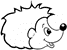 Так положил я этот колючий комок посреди пола и сел писать, а сам уголком глаза всё смотрю на ежа. Недолго он лежал неподвижно. Как только я застыл у стола, ёжик развернулся, огляделся, выбрал себе место под кроватью. Там он совершенно затих.Прочитав газету, я уронил её на пол, перешёл в кровать и уснул.Слышу – какой-то шелест у меня в комнате. Зажёг свечу и только заметил, как ёж мелькнул под кровать. А газета лежала уже не возле стола, а посредине комнаты. Так я и оставил гореть свечу и сам не сплю, раздумывая:– Зачем это ёжику газета понадобилась?Скоро мой жилец выбежал из-под кровати – и прямо к газете; завертелся возле неё, шумел, шумел, наконец, ухитрился: надел себе как-то на колючки уголок газеты и потащил её, огромную, в угол.Тут я и понял его: газета ему была как в лесу сухая листва, он тащил её себе для гнезда.Я лёг и задул свечу.Слышу: опять у меня в комнате работа.Зажигаю свечу, и что же вы думаете? Ёжик бежит по комнате, и на колючках у него яблоко. Прибежал в гнездо, сложил его там и за другим бежит в угол.Так вот и устроился у меня жить ёжик. А сейчас я, как чай пить, непременно его к себе на стол и то молока ему налью в блюдечко – выпьет, то булочки дам – съест.(По М.М. Пришвину)Где шёл рассказчик?Ответ: 	.Кого заметил рассказчик?Ответ: 	.Что сделал ёж, когда рассказчик подошёл к нему? Отметь верный ответ знаком .Он со страхом убежал.Свернулся и затукал: тук-тук-тук.Вытянул мордочку и стал принюхиваться.Заметив рассказчика, ёж замер.В чём рассказчик понёс ёжика? Ответ: 	.Для чего рассказчик взял ежа в дом? Найди и подчеркни в тексте предложение с ответом на этот вопрос.Определи	верное	значение	слова	«застыл»,встретившегося в тексте. Отметь верный ответ знаком .стал твёрдымзамёрзстал неподвижнымзатянулся льдомДополни предложение из текста.Как	только	я	застыл	у	стола,	ёжик 	, выбрал себе место под кроватью.Где ёжик нашёл газету? Отметь верный ответ знаком .на столевозле столапосредине комнатына кровати Прочитай.Ёжик тащил газету себе для гнезда.Так вот и устроился ёжик жить.1	Выбрал себе ёжик место.Ёжик бежит по комнате, а на колючках яблоко.Восстанови порядок событий в соответствии с текстом. Цифра 1  уже  поставлена, поставь в	цифры 2, 3, 4 для остальных событий.Перечитай абзац, отмеченный знаком . Выбери самый точный заголовок для этого абзаца. Отметь знаком  верный ответ.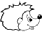 Знакомство с новым местомГазета для гнездаЁжик ловит мышейДружба с ёжикомВерно ли, что ежи используют листву для устройства гнезда? Объясни своё мнение, опираясь на прочитанный текст.Ответ:Ответы к заданиям с кратким ответом и с выбором ответаУказанные в ответах цифры соответствуют порядку следования ответов в заданияхКритерии оценивания заданий с развёрнутым ответомСпецификациядиагностической работы по литературному чтению для 3 -х классов1. Назначение  диагностической работы Диагностическая работа проводится с целью определения уровня освоения учащимися курса литературного чтения и выявления предметных умений, требующих коррекции.2. Документы, определяющие содержание  и характеристики диагностической работы.Содержание и основные характеристики диагностических материалов определяются на основе следующих документов:- Федерального государственного стандарта начального общего образования (приказ Минобразования России)- О сертификации качества педагогических тестовых материалов (приказ Минобразования  и науки России от 17.04. 2000 г. № 1122) 3. Условия проведения диагностической работы.При проведении диагностической работы предусматривается строгое соблюдение порядка организации и проведения независимой диагностики.Дополнительные материалы и оборудование не используется.4. Время выполнения работы.На выполнение всей работы отводится 40 минут, включая пятиминутный перерыв для разминки глаз (на рабочем месте)5. Содержание и структура диагностической работы.Вариант 1Работа  по литературному чтению представляет собой текст, который состоит из художественного текста  для чтения и 14 заданий к нему.8 из 14 заданий к тексту – задания с выбором единственного правильного ответа из 2-4 предложенных (ВО), 4 задания с кратким ответом (КО), 2 задания с развернутым ответом (РО), требующее аргументации в письменной форме личного мнения с привлечением прочитанного текста. Все вопросы и задания разделены на 2 уровня сложности: уровень А – базовый, уровень Б – средней сложностиРаспределение заданий по основным содержательным линиям учебного предмета «Литературное чтение» представлено в таблице 1.Таблица 1Распределение заданий по проверяемым умениям представлено в таблице 2Таблица26. Система оценивания отдельных заданий и работы в целом.За верное выполнение каждого из заданий №1-14 ученик получает 1 балл.  Максимальная сумма, которую может получить учащийся, правильно выполнивший все задания, - 14 баллов. Число выставленных баллов определяется с учетом полноты и правильности выполнения задания, а также его формы.За выполнение заданий с выбором ответа (ВО) ученик получает 1 балл. Если выбрано более одного ответа, включая и правильный, то задание считается выполненным неверно (выставляется 0 баллов). Если ответ отсутствует, независимо от типа заданий, то ставится 0 баллов. За выполнение заданий с кратким ответом (КО) может быть выставлено 0 или 1 балл.За выполнение заданий с развернутым ответом  (РО) может быть выставлено 0 или 1 балл. Оценка выполнения заданий со свободным развернутым ответом ведется с соблюдением следующих общих правил. Если наряду с верным ответом дан и неверный ответ, то задание считается выполненным неверно. Критерии оценивания заданий Б4, Б6.Уровни оценивания100% - 85% - оптимальный уровень  - 12-14 баллов – оценка «5»84% - 75% - допустимый уровень – 11баллов – оценка «4»74% - 50% - критический уровень – 7 – 10 баллов – оценка «3»ниже 50% - недопустимый уровень – 1-6 балл – оценка «2»В Приложении 1 приведён план диагностической работы.В Приложении 2 приведён  вариант 1.Приложение 1. План диагностической работыИспользуемые обозначения:ВО – задание с выбором одного верного ответа из числа предложенных.КО – задание с кратким ответом, самостоятельно формулируемым учащимся.РО – задание с развернутым ответом, самостоятельно формулируемым учащимся.Приложение 2 Вариант 1Вариант 1Прочитай текст.ТрусихаВаля была трусиха. Она боялась мышей, лягушек, быков, пауков, гусениц. Её так и звали — «трусиха». Один раз ребята играли на улице, на большой куче песка. Мальчики строили крепость, а Валя и её младший братишка Андрюша варили обед для кукол. Валю в войну играть не принимали — ведь она была трусиха, а Андрюша для войны не годился, потому что умел ходить только на четвереньках.Вдруг со стороны колхозного сарая послышались крики:— Лохмач с цепи сорвался!.. К нам бежит!..Все обернулись.— Лохмач! Лохмач!.. Берегитесь, ребята!.. Ребята бросились врассыпную. Валя вбежала в сад и захлопнула за собой калитку.На куче песка остался только маленький Андрюша — на четвереньках ведь не уйдёшь далеко. Он лежал в песочной крепости и ревел отстраха, а грозный враг шёл на приступ.Валя взвизгнула, выбежала из калитки, схватила в одну руку совок, а в другую — кукольную сковородку и, заслоняя собой Андрюшу, встала у ворот крепости.Огромный злющий пёс несся через лужайку прямо на неё. Он казался коротким и очень широким. Вот уже совсем близко его оскаленная,клыкастая пасть. Валя бросила в него сковородку, потом совок и крикнула изо всех сил:— Пошёл вон!— Фьють! Фьють, Лохмач! Сюда! — Это сторож бежал через улицу наперерез Лохмачу.Услышав знакомый голос, Лохмач остановился и вильнул хвостом. Сторож взял его за ошейник и увёл. На улице стало тихо. Ребята медленно выползали из своих убежищ: один спускался с забора, другой вылезал из канавы... Все подошли к песочной крепости. Андрюша сидел и уже улыбался, вытирая глаза грязными кулачонками.Зато Валя плакала навзрыд.— Ты что? — спросили ребята. — Лохмач тебя укусил?— Нет, — отвечала она, — он не укусил... Просто я очень испугалась... (236 слов)                                                                                        (Н. Артюхова)Блок АПри выполнении заданий этой части (задания 1—8) выбери  ответ к каждому заданию и запиши в бланк ответов.А1. В какое время года происходят события, описанные в тексте?А) летомБ) зимойВ) поздней осеньюА2. Где происходят события, описанные в тексте?А) на улицеБ) во двореВ) в домеА3. Почему Валю считали трусихой?А) боялась быть дома однаБ) боялась мышей, лягушек, быков, пауков, гусеницВ) боялась отвечать у доскиА4. Укажи близкое по значению сочетание слов к слово- сочетанию «бросились врассыпную».А) в разные стороныБ) в укрытиеВ) под защиту взрослыхА5. Отметь пословицу, определяющую главную мысль текста.А) Сам погибай, а товарища выручай.Б) Один за всех, а все за одного.В) Храбрый не тот, кто страха не знает, а тот, кто узнал и навстречу ему идёт.А6. Подумай, что вынесено в заглавие текста.А) темаБ) основная мысльА7. В какой раздел книги ты поместишь это произведение?А) о братьях наших меньшихБ) друзья познаются в бедеВ) кто духом пал, тот пропалА8. Определи жанр произведенияА) сказкаБ) рассказВ) басняГ) былинаБлок БПри выполнении заданий этой части (задания 1—6) кратко запиши ответ.Б1. Назови героев произведения._________________________________________________________________________Б2. Восстанови с помощью цифр последовательность действий Вали после криков: «Лохмач с цепи сорвался! ... К нам бежит!...»А) встала               Д) взвизгнулаБ) выбежала          Е) крикнулаВ) захлопнула       Ж) бросилаГ) вбежала             З) схватилаБ3. Восстанови верную последовательность пунктов плана прочитанного текста.А) Запоздалый плач ВалиБ) Предупреждение об опасностиВ) Спасительная помощьГ) Игра детей на куче пескаД) Лохмач________________________________________________________________________Б4. Считаешь ли ты Валю трусихой? Почему?____________________________________________________	_____________________Б5. Запиши фамилии писателей (2—З), писавших о детях и про детей.__________________________________________________________________________________________________________________________________________________________Б6. Назови героев произведений детских писателей, на которых ты хотел бы походить. Почему?__________________________________________________________________________________________________________________________________________________________Ответы к тесту по литературному чтению ( мониторинг),Блок АБлок Б5. Содержание и структура диагностической работы.Вариант 2Работа  по литературному чтению представляет собой текст, который состоит из художественного текста о для чтения и 14 заданий к нему.8 из 14 заданий к тексту – задания с выбором единственного правильного ответа из 2-4 предложенных (ВО), 3 задания с кратким ответом (КО), 3 задания с развернутым ответом (РО), требующее аргументации в письменной форме личного мнения с привлечением прочитанного текста. Все вопросы и задания разделены на 2 уровня сложности: уровень А – базовый, уровень Б – средней сложности. 4. Распределение заданий по содержанию и видам деятельностиРаспределение заданий по основным содержательным линиям учебного предмета «Литературное чтение» представлено в таблице 1.Распределение заданий по основным содержательным линиям учебного предмета «Литературное чтение»Таблица 1Распределение заданий по проверяемым умениям представлено в таблице 2Таблица26. Система оценивания отдельных заданий и работы в целом.За верное выполнение каждого из заданий №1-14 ученик получает 1 балл.  Максимальная сумма, которую может получить учащийся, правильно выполнивший все задания, - 14 баллов. Число выставленных баллов определяется с учетом полноты и правильности выполнения задания, а также его формы.За выполнение заданий с выбором ответа (ВО) ученик получает 1 балл. Если выбрано более одного ответа, включая и правильный, то задание считается выполненным неверно (выставляется 0 баллов). Если ответ отсутствует, независимо от типа заданий, то ставится 0 баллов. За выполнение заданий с кратким ответом (КО) может быть выставлено 0 или 1 балл.За выполнение заданий с развернутым ответом  (РО) может быть выставлено 0 или 1 балл. Оценка выполнения заданий со свободным развернутым ответом ведется с соблюдением следующих общих правил. Если наряду с верным ответом дан и неверный ответ, то задание считается выполненным неверно. Критерии оценивания заданий Б2, Б5, Б6.Уровни оценивания100% - 85% - оптимальный уровень  - 12-14 баллов – оценка «5»84% - 75% - допустимый уровень – 11баллов – оценка «4»74% - 50% - критический уровень – 7 – 10 баллов – оценка «3»ниже 50% - недопустимый уровень – 1-6 балл – оценка «2»В Приложении 1 приведён план диагностической работы.В Приложении 2 приведён  вариант 2.Приложение 1. План диагностической работыИспользуемые обозначения:ВО – задание с выбором одного верного ответа из числа предложенных.КО – задание с кратким ответом, самостоятельно формулируемым учащимся.РО – задание с развернутым ответом, самостоятельно формулируемым учащимся.Приложение 2 Вариант 2Вариант 2Прочитай текст.Ссора птицОдин птицелов расстелил в лесу сеть, и в неё попались разные птицы. Стали они говорить:— Соблазнила нас приманка, вот мы и попались, — сказали вороны.— Давайте подумаем, как нам вырваться на волю, — предложили скворцы. — Будем стараться все как один, может, и освободимся.Думали птицы, думали и придумали.— Давайте, — заговорили голуби, — все разом взмахнём крыльями, может, взлетим, поднимем сеть?— Верно, — подхватили остальные птицы. — Может, поднимем сеть, если дружно возьмёмся.Дружно взмахнули все птицы крыльями, подняли сеть и полетели. Увидел птицелов, что сеть с птицами летит, — диву дался и бросился вдогонку.Наверху летят птицы вместе с сетью, внизу бежит за ним птицелов. Бежит, глаз не спускает со своей сети, а как подбежал поближе и разглядел птиц, так и подумал: «Птицы-то в сеть попались разные!.. Может, перессорятся? Тогда они так быстро лететь не смогут, и сеть потянет их к земле! Тут-то я их и поймаю...»И действительно, некоторое время все птицы дружно махали крыльями, а потом вороны закаркали:— Никто так не старается, как мы, вороны! Если бы мы так ленились, как все, сеть давно бы упала на землю!Услышали это голуби и рассердились:— Будет вам бахвалиться! Мы стараемся не меньше вас!Теперь пришла очередь обидеться скворцам. Вступили в спор и они.Начали все птицы браниться, друг друга упрекать... Крыльями они уже махали еле-еле, и сеть тянула их к земле всё сильнее и сильнее.Вскоре они летели совсем низко, но не замечали этого. Когда дружба врозь, работа на лад не идёт. Как только птицелов смог дотянуться до верёвки, он крепко ухватился за неё и притянул сеть к земле. Унёс птицелов птиц да в клетки их пересажал. (304 слова)Блок АПри выполнении заданий этой части (задания 1—8) выбери ответ к каждому заданию и запиши в бланк ответов.А1. Где происходят события, описанные в начале текста?А) в деревнеБ) в полеВ) в лесуА2. Почему попались птицы в сеть?А) соблазнились приманкойБ) любопытно было узнать, что внутриВ) захотели попасть в клеткуА3. Выбери верный вариант значения выражения «все как один».А) дружноБ) веселоВ) быстроА4. Что помогло птицелову поймать птиц во второй раз?А) птицы выбились из силБ) птицы затеяли вздорную ссору и потеряли высотуВ) птицы запутались в сетиА5. Какое образное выражение помогает понять главную мысль текста?А) Дружно не грузно, а врозь хоть бросьБ) Друзья познаются в бедеВ) Долг платежом красенА6. Подумай, что вынесено в заглавие текста?А) основная мысльБ) темаА7. В какой сборник можно поместить это произведение?А) сборник сказокБ) сборник басенВ) сборник былинГ) сборник рассказовА8. Главная мысль какой басни созвучна с главной мыслью этого произведения?А) И. Крылов «Лебедь, рак и щука»Б) И. Крылов «Мартышка и очки»В) И. Крылов «Кот и повар»Блок БПри выполнении заданий этой части (задания 1—6) кратко запиши ответ.Б1. Назови героев произведения.Б2. Могут ли происходить события, описанные в тексте, зимой? Докажи — почему.Б3. Объясни значение выражения «диву дался».Б4. Восстанови верную последовательность пунктов плана прочитанного текста.А) Снова в неволеБ) Птицы держат совет: как вырваться на волюВ) Дружный полётГ) Соблазнившись приманкой, птицы попадают в сетьД) Вздорная ссора птицБ5. О чём главном хотел сказать нам автор, аргументируй свой ответ словами из текста.Б6.  Вспомни названия произведений (1—2), героями которых тоже являются птицы.Ответы к тесту по литературному чтению ( мониторинг)Блок АБлок Б№ п/пКонтролируемые разделы (темы) дисциплиныНаименование оценочного средства 1Входной контрольТест( работа с текстом)2Устное народное творчествоПроверочная работа( тест)КИМ "Литературное чтение "    Г. В. Шубина 3 класс Издательство "Экзамен" Москва .2020 (с.10-12)3Поэтическая тетрадь №1Проверочная работа( тест)КИМ "Литературное чтение "    Г. В. Шубина 3 класс Издательство "Экзамен" Москва .2020 (с.13-15)4Великие русские писателиПроверочная работа( тест) КИМ "Литературное чтение "    Г. В. Шубина 3 класс Издательство "Экзамен" Москва .2020 (с.22-24)5Поэтическая тетрадь №2Проверочная работа( тест) КИМ "Литературное чтение "    Г. В. Шубина 3 класс Издательство "Экзамен" Москва .2020 (с25-27)6Литературные сказкиПроверочная работа( тест) КИМ "Литературное чтение "    Г. В. Шубина 3 класс Издательство "Экзамен" Москва .2020 (с.28-30)7Были-небылицыПроверочная работа( тест)КИМ "Литературное чтение "    Г. В. Шубина 3 класс Издательство "Экзамен" Москва .2020 (с.31-33)8Поэтическая тетрадь №1(ч.2)Проверочная работа( тест)КИМ "Литературное чтение "    Г. В. Шубина 3 класс Издательство "Экзамен" Москва .2020 (с.34-36)9Люби живоеПроверочная работа( тест)КИМ "Литературное чтение "    Г. В. Шубина 3 класс Издательство "Экзамен" Москва .2020 (с.37-39)10Поэтическая тетрадь №2(ч.2)Проверочная работа( тест) КИМ "Литературное чтение "    Г. В. Шубина 3 класс Издательство "Экзамен" Москва .2020 (с.37-39)11Собирай по ягодке - наберешь кузовокПроверочная работа( тест)КИМ "Литературное чтение "    Г. В. Шубина 3 класс Издательство "Экзамен" Москва .2020 (с.43-45)12По страницам детских журналовПроверочная работа( тест)КИМ "Литературное чтение "    Г. В. Шубина 3 класс Издательство "Экзамен" Москва .2020 (с.46-48)13Зарубежная литератураПроверочная работа( тест)КИМ "Литературное чтение "    Г. В. Шубина 3 класс Издательство "Экзамен" Москва .2020 (с.49-51)14Итоговый контрольТест( работа с текстом)№ п/пСодержательные линииЧисло заданий1.Литературоведческая пропедевтика22.Творческая деятельность13. Речевая и читательскаяДеятельность10№п/пБлоки проверяемых умений1Различение художественных произведений разных жанров (рассказ, басня, сказка, загадка, пословица), приведениепримеров этих произведений.2Ориентирование в книге по названию, оглавлению, отличие сборника произведений от авторской книги.3Определение основных событий и восстановление ихПоследовательности.4Постановка вопросов, ответы на вопросы по содержанию произведения, подтверждение ответов примерами из текста.5Нахождение в тексте требуемой информации (конкретные сведения, факты), заданной в явном виде.6Ориентирование в содержании художественного, учебного и научно-популярного текста, понимание его смысла (при чтении вслух и про себя, при прослушивании).8Объяснение значение слова с опорой на контекст произведения.9Понимание информации, представленной в неявном виде, установка связей, отношений, не высказанных в текстеНапрямую.10Реконструкция текста с использованием различных способов работы с «деформированным» текстом: восстанавливать последовательность событий, причинно-следственные связи.11Подбор заголовка, соответствующего содержанию и общему смыслу текста.12Формулировка простых выводов с опорой на содержание текста; нахождение подтверждающих аргументов.№ зада- нияРаздел содержания курса литературногочтенияКонтролируемые элементы содержанияМакс. баллТип задания1Литературоведческая пропедевтикаРазличение художественных произведений разных жанров (рассказ, басня, сказка, загадка, пословица), приведениепримеров этих  произведений.1КО2Литературоведческая пропедевтикаОриентирование в книге по названию, оглавлению, отличие сборника произведений отавторской книги.1ВО3Виды речевой и читательскойдеятельностиОпределение основных событий и восстановление ихПоследовательности.1КО4Виды речевой и читательской деятельностиПостановка вопросов, ответы на вопросы по содержанию произведения, подтверждениеответов примерами из текста1КО5Виды речевой и читательской деятельностиНахождение в тексте требуемой информации (конкретные сведения, факты), заданной вявном виде1ВО6Виды речевой и читательской деятельностиОриентирование в содержании художественного, учебного и научно-популярного текста, понимание его смысла (при чтении вслух и про себя, припрослушивании)1КО7Виды речевой и читательской деятельностиНахождение в тексте требуемой информации (конкретные сведения, факты), заданной вявном виде1РО8Виды речевой ичитательской деятельностиОбъяснять значение слова с опорой на контекст произведения.1ВО9Виды речевой ичитательской деятельностиНахождение в тексте требуемой информации (конкретные сведения, факты), заданной вявном виде.1КО10Виды речевой и читательской деятельностиПонимание информации, представленной в неявном виде, установка связей, отношений, не высказанных в текстеНапрямую.1ВО11Творческая деятельностьРеконструкция текста с использованием различных способов работы с«деформированным» текстом: восстанавливать последовательность событий,причинно-следственные связи.1КО12Виды речевой ичитательской деятельностиПодбор заголовка,соответствующего содержанию и общему смыслу текста.1ВО13Виды речевой и читательской деятельностиФормулировка простых выводов с опорой на содержание текста; нахождениеподтверждающих аргументов.1РО№ п/пСодержательные линииЧисло заданий1.Техника чтения и понимание прочитанного8 2.Читательский кругозор3 3.Литературоведческая пропедевтика24.Речевое развитие1№п/пБлоки проверяемых умений1Нахождение информации, фактов, заданных в тексте в явном виде (ответы на прямые вопросы к тексту).2Умение осуществлять поиск необходимой информации для выполнения учебных заданий.3Умение выделять существенную информацию из литературного текста.4Находить в тексте образные слова и выражения (сравнения).Умение адекватно использовать речевые средства для решения различных коммуникативных задач.5Умение определять главную мысль произведения.6Умение соотносить заглавие с темой или основной мыслью текста.7Умение ориентироваться в мире книг. Определять произведение в нужный раздел книги (по тематике произведения).8Умение определять жанр произведения.9Умение находить и указывать  героев произведения.10Умение устанавливать последовательность изложенных событий. Свободно ориентироваться в прочитанном тексте11Умение восстанавливать последовательность пунктов простого плана.12Умение формулировать личную оценку герою и его поступкам.13Умение приводить примеры художественных произведений и авторов по данной тематике текста.14Умение приводить примеры героев художественных произведений№ заданияПравильный ответ или критерии оцениванияБ41 балл: дано связное монологическое высказывание, содержащее оценку поступку главного героя, его характеристика.0 баллов: все остальные случаи, которые не соответствуют критериям на 1 балл (например, «Валя была трусихой, потому что боялась мышей, лягушек, быков, пауков, гусениц»»)Б61 балл: названы герои (герой) детских произведений, на которых ученик хотел бы походить и дано небольшое объяснение своему выбору. 0 баллов: ученик не ответил или  частично выполнил задание№ заданияСодержательная линияКонтролируемые уменияТип заданияУровень сложностиМаксимальный баллБлок А1Техника чтения и понимание прочитанногоНахождение информации, фактов, заданных в тексте в явном виде (ответы на прямые вопросы к тексту).ВОБазовый уровень12Техника чтения и понимание прочитанногоУмение осуществлять поиск необходимой информации для выполнения учебных заданий.ВОБазовый уровень13Техника чтения и понимание прочитанногоУмение выделять существенную информацию из литературного текста.ВОБазовый уровень14Литературоведческая пропедевтикаНаходить в тексте образные слова и выражения (сравнения).Умение адекватно использовать речевые средства для решения различных коммуникативных задач.ВОБазовый уровень15Техника чтения и понимание прочитанногоУмение определять главную мысль произведения.ВОБазовый уровень16Техника чтения и понимание прочитанногоУмение соотносить заглавие с темой или основной мыслью текста.ВОБазовый уровень17Читательский кругозорУмение ориентироваться в мире книг. Определять произведение в нужный раздел книги (по тематике произведения).ВОБазовый уровень18Литературоведческая пропедевтикаУмение определять жанр произведения.ВОБазовый уровень1Блок Б1Техника чтения и понимание прочитанногоУмение находить и указывать  героев произведения.КОБазовый уровень12Техника чтения и понимание прочитанногоУмение устанавливать последовательность изложенных событий. Свободно ориентироваться в прочитанном текстеКОБазовый уровень13Техника чтения и понимание прочитанногоУмение восстанавливать последовательность пунктов простого плана.КОБазовый уровень14Речевое развитиеУмение формулировать личную оценку герою и его поступкам.РОСредней сложности15Читательский кругозорУмение приводить примеры художественных произведений и авторов по данной тематике текста.КОБазовый уровень16Читательский кругозорУмение приводить примеры героев художественных произведенийРОСредней сложности1Номер заданияОтветНомер заданияОтветНомер заданияОтветНомер заданияОтветА1.АА3.БА5.ВА7.БА2.АА4.АА6.АА8БНомер заданияОтветБ1.Валя, Андрюша, мальчики, Лохмач, сторож.Б2.Г, В, Д, Б, З, А, Ж, ЕБ3.Г, Б, Д, В, АБ4.Свободный ответ.Б 5.Свободный ответ.Б6.Свободный ответ.№ п/пСодержательные линииЧисло заданий1.Техника чтения и понимание прочитанного72.Читательский кругозор23.Литературоведческая пропедевтика34.Речевое развитие2№п/пБлоки проверяемых умений1Нахождение информации, фактов, заданных в тексте в явном виде (ответы на прямые вопросы к тексту)2Умение выделять существенную информацию из литературного текста.3Умение адекватно использовать речевые средства для решения различных коммуникативных задач.4Умение осуществлять поиск информации, фактов, заданных в тексте в неявном виде.5Умение выделять главную мысль текста, и выражать ее через народные пословицы и поговорки. 6Умение сопоставлять заголовок текста с темой и главной мыслью произведения.7Умение определять жанровое своеобразие предложенного текста.8Умение сопоставлять главную мысль произведения с  другими произведениями художественной литературы. Знание содержания предложенных в задании произведений художественной литературы. 9Умение называть героев произведений.10Умение устанавливать причинно-следственные связи; умение строить логическое рассуждение, включающее установление причинно-следственных связей11Умение понимать и объяснять образные слова и выражения, приведенные в тексте.12Умение восстанавливать последовательность пунктов простого плана.13Умение определять цель создания текста, подтверждая свое высказывание словами из текста.14Демонстрировать знания произведений художественной литературы по данной тематике.№ заданияПравильный ответ или критерии оцениванияБ21 балл:   дан однозначный ответ, содержащий правильное объяснение (например: «Нет, так как скворцы на зиму улетают в теплые страны»)0 баллов: ученик не сумел проследить причинно-следственные связи, не объяснил свой ответ и/или не смог построить связное высказывание, ответ состоит из отдельных слов и словосочетаний или  выписан отрывок текста.Б51 балл: выполнены обе части задания; дано связное монологическое высказывание, в котором учащийся правильно выделяет главную мысль текста, подтверждая свое высказывание словами автора.0 баллов: ученик ответил неверно или  частично выполнил задание (например: «Когда дружба врозь, работа на лад не идет»)Б61 балл: записано название произведения, в котором главными героями являются птицы.	– записаны слова Светило, Солнышко0 баллов: произведение не соответствует заданию или ответ отсутствует.№ заданияСодержательная линияКонтролируемые уменияТип заданияУровень сложностиМаксимальный баллБлок А1Техника чтения и понимание прочитанногоНахождение информации, фактов, заданных в тексте в явном виде (ответы на прямые вопросы к тексту)ВОБазовый уровень12Техника чтения и понимание прочитанногоУмение выделять существенную информацию из литературного текста.ВОБазовый уровень13Литературоведческая пропедевтикаУмение адекватно использовать речевые средства для решения различных коммуникативных задач.ВОБазовый уровень14Техника чтения и понимание прочитанногоУмение осуществлять поиск информации, фактов, заданных в тексте в неявном виде.ВОБазовый уровень15Техника чтения и понимание прочитанногоУмение выделять главную мысль текста, и выражать ее через народные пословицы и поговорки. ВОБазовый уровень16Техника чтения и понимание прочитанногоУмение сопоставлять заголовок текста с темой и главной мыслью произведения.ВОБазовый уровень17Литературоведческая пропедевтикаУмение определять жанровое своеобразие предложенного текста.ВОБазовый уровень18Читательский кругозорУмение сопоставлять главную мысль произведения с  другими произведениями художественной литературы. Знание содержания предложенных в задании произведений художественной литературы. ВОБазовый уровень1Блок Б1Техника чтения и понимание прочитанногоУмение называть героев произведений.КОБазовый уровень12Речевое развитиеУмение устанавливать причинно-следственные связи; умение строить логическое рассуждение, включающее установление причинно-следственных связейРОСредней сложности13Литературоведческая пропедевтикаУмение понимать и объяснять образные слова и выражения, приведенные в тексте.КОБазовый уровень14Техника чтения и понимание прочитанногоУмение восстанавливать последовательность пунктов простого плана.РОБазовый уровень15Речевое развитиеУмение определять цель создания текста, подтверждая свое высказывание словами из текста.РОСредней сложности16Читательский кругозорДемонстрировать знания произведений художественной литературы по данной тематике.РОБазовый уровень1Номер заданияОтветНомер заданияОтветНомер заданияОтветНомер заданияОтветА1.ВА3.АА5.А А7.А А2.АА4.Б А6.Б А8А Номер заданияОтветБ1.Птицы, птицелов.Б2.Нет, так как скворцы на зиму улетают в теплые страны.Б3.Удивился.Б4.Г, Б, В, Д, АБ 5.Автор хотел сказать нам о том, что любое дело нужно выполнять сообща, дружно. Он пишет: «Когда дружба врозь, работа на лад не идет».Б6.Свободный ответ.